Život ve středověkuPřečti si text a vypracuj úkoly na konci textu.Společnost ve středověkuVe 14. a 15. století se společnost dělila na společenské vrstvy. Rozdílné postavení bylo znát i na jejich chování, oblečení či úrovně bydlení. Na vrcholu společenské pyramidy byl panovník. U nás král. Důležité úřady zastávala vyšší šlechta (páni), která vlastnila rozsáhlý majetek. Nižší šlechtu představovali chudší zemané. Významné postavení měla církev. Nejpočetnější skupinou byli poddaní. Církev – bohatla z darů při obřadech a bohoslužbách, ale také z darů od krále a šlechty. Dělila se na vysoké církevní hodnostáře (biskupy a arcibiskupy) a řadové příslušníky církve (kněze a mnichy).Šlechta – bohatí šlechtici vlastnili rozsáhlé pozemky s hrady a statky. Žili z daní poddaných. Pořádali rytířské turnaje a hostiny, bavili se lovem.Nižší šlechta – zemani – měli v majetku jen malé vesnice s rodovou tvrzí. Často sloužili na královském dvoře nebo ve vojsku. Poddaní – měšťané – řemeslníci, obchodníci.             - rolníci – pracovali na pronajaté půdě, za což museli odvádět králi, šlechtě nebo církvi dávky (peníze nebo desátky – část úrody)             - chudina – nejchudší byli bezzemci, neměli žádný majetek – učedníci, tovaryši, dělníci a žebráci. Život na hraděHlavní místností byl rytířský sál (hostiny, přijímali návštěvy, podepisovali smlouvy). Nejteplejší byla kuchyně s ohniskem, obytné místnosti se nacházely v patře. Součástí hradu byla i kaple. Na nádvoří byl nepořádek, pobíhala tu hospodářská zvířata. Život na vesnici	Práci na poli vykonávali rolníci (většina byla poddanými králi…). Nejbohatší skupinou venkovského obyvatelstva byli sedláci. Nejchudší bezzemci. Vesničané chodili jednoduše oblečení. Šaty z vlny nebo plátna. Šili si je sami a nosili je, dokud se nerozpadly. Bydleli v dřevěných domech o jedné místnosti. Za domem měli chlévy a zahradu. Život ve městě	Města vznikala u hradů. Střed tvořilo náměstí s tržištěm, okolo stály honosné domy obchodníků, kostel a radnice. Chudší domy řemeslníků s dílnami se nacházely v 	postranních uličkách. Město chránily hradby. Hygiena ve středověku	Chudí se umývali párkrát do roka v řece nebo kašně. Odpadky se vyhazovaly z oken na ulici. Všude byl zápach (to lákalo myši a potkany). Města ohrožovaly nemoci (mor, cholera). Úkol:1. Ve středověku umělo jen málo lidí číst a psát. Aby každý věděl, kde se co prodává, visely před krámky a dílnami řemeslníků vývěsní štítky se symboly zboží. Vyber si řemeslo a pokus se nakreslit jeho vývěsní štít.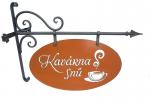 2. Vyznač správnou odpověď. Z písmen u správných odpovědí slož tajenku.Nejbohatší šlechta žila v:G. hradech			H. zámcíchVe středověkých tvrzích žili:O. zemané			A. mnišiVenkované, kteří nevlastnili žádné pozemky, se nazývali:P. bezpozemci			T. bezzemciStředověké řemeslnické dílny byly označeny:I. vývěsními štíty		J. nápisyStředověká města dosáhla největšího rozkvětu za vlády:L. Zikmunda			K. Karla IV.Kolovrat sloužil k:A. předení			O. hraníTajenka: Umělecký sloh rozšířený ve 14. století: _ _ _ _ _ _ _ _ _ _ _ _ _ _ _ _ _ _ _ 3. Doplň s pomocí nápovědy.Vesnice bývaly _______________než dnes. Hlavní skupinou venkovského obyvatelstva byli _____________________. Nejbohatšími obyvateli měst byli __________________. Početnější, ale chudší skupinou obyvatelstva ve městech byli _______________________. Nejvyšší postavení ve středověké společnosti (hned po panovníkovi) měla _______________. Nejbohatší šlechta zvaná __________________________ sídlila v mohutných ____________. (Nápověda: menší, řemeslníci, obchodníci, šlechta, páni, poddaní, hradech)